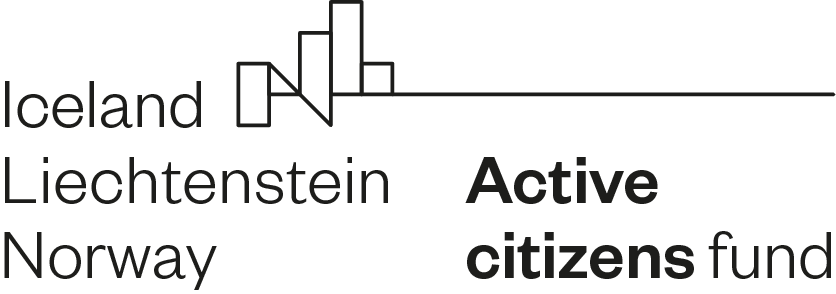 OBRAZEC ZA VMESNO VSEBINSKO POROČILOSeznam doseženih rezultatov: Opis trenutnega stanja pri doseganju strateških ciljev: Opišite trenutno stanje organizacije, s fokusom na rezultatih (outcomih), ne aktivnostih (outputih). Odstopanja od načrta in pojasnilo: Kaj smo mislili, da se bo zgodilo, in kaj se je res zgodilo (pričakovani in nepričakovani rezultati, učinki):Posebni dosežki, zgodbe, vtisi udeležencev …Opis trenutnega stanja na področju krepitve kapacitetNa kratko, na največ eni A4 strani opišite, katere aktivnosti na področju krepitve kapacitet organizacije ste izvedli v tem obdobju in kako so vplivale na vaše delo. Če je to mogoče, dodajte praktične primere, iz katerih se vidi napredek/sprememba (npr. FB objava pred usposabljanjem in FB objave po usposabljanju …).Dodatni komentarjiČe bi radi skrbnici pogodbe sporočili še kaj, to lahko napišete tu.Obvezne prilogeLetno vsebinsko poročilo Letno finančno poročiloZahtevek za vmesno izplačilo Izjava ob predložitvi poročila Obdobje poročanja: Naslov projekta:Naziv upravičenca:Št. pogodbe:Vodja projekta/kontaktna oseba za poročilo:Telefon:E-naslov:Seznam rezultatov iz prijavniceTrenutno stanje (številčno) Opis stanja (izvedene aktivnosti, kaj se je obneslo, kaj se ni; kakšni so koraki za naprej)Dokazila (dokazila morate priložiti k poročilu)Rezultati, ki morajo biti doseženiTrenutno stanje (številčno) Dokazila (dokazila morate priložiti k poročilu)